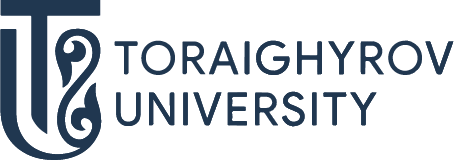 ОТКРОЙ МИР ОБРАЗОВАТЕЛЬНЫХ ПРОГРАММ!В071 Химическая инженерия и процессы6В07108 Химическая технология органических веществ ТРАЕКТОРИЯПереработка нефти и газа;Технология органических веществ ПЕРСПЕКТИВЫ ТРУДОУСТРОЙСТВАГДЕ ТЫ МОЖЕШЬ РАБОТАТЬ:ТОО «Павлодарский нефтехимический завод»ТОО «Компания Нефтехим LTD»ТОО «УПНК-ПВ»АО «КазТрансОйл»ТОО «ЭирЛиквидМунайТехГазы» АО НК «КазМунайГаз» и т.д.КЕМ ТЫ МОЖЕШЬ РАБОТАТЬ:Лаборант химикИнженер технологОператор технологических установокХимик аналитикНачальник установки (цеха) и т.д.Поступай правильно – поступай в ToU